FASEEH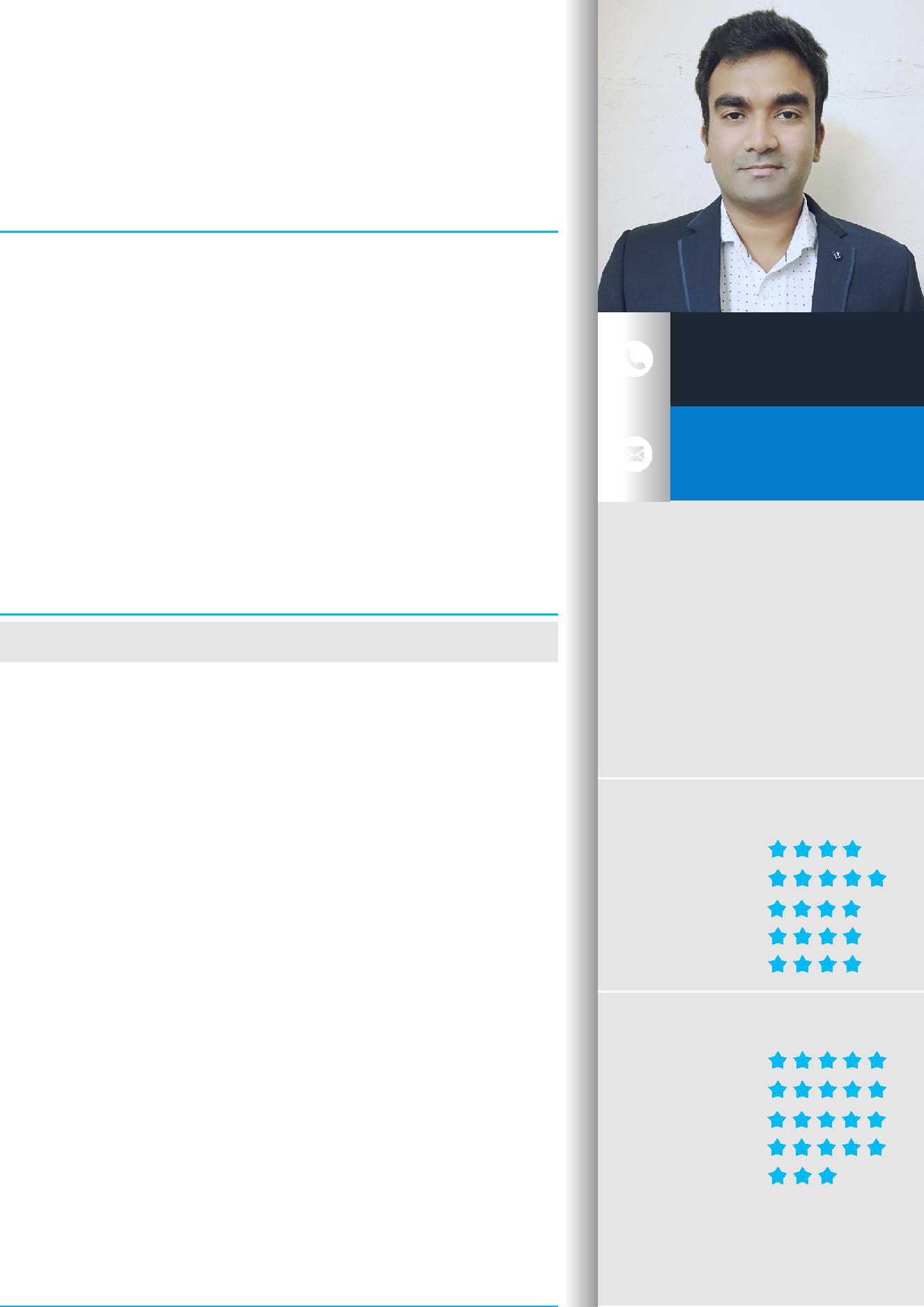 I am an MBA Professional with an optimistic attitude towards achieving my objectives with diversi ed experience. Pro cient in FMCG HORECA Sales, Business Development, Contracts & Negotiations. Possess 12 years of professional experience and still learning. Focused on building successful business partnerships with consistent performance and unwavering dedication to excellence.Manipal University - Dubai CampusMBA (Marketing)2004 - 2006S.V. UniversityBACHELOR OF COMPUTER APPLICATIONS2000 - 2003WORK EXPERIENCEBridge - Spoonfed Delivery Services LLCACCOUNT SALES MANAGER, DUBAISince MAY 2018Registering restaurants as Merchants all over DubaiEducating the merchants with a maths to prove how competitive Bridge is to them over in-house ridersDesigning an e ective and fuel e  cient route plan for the companyAujan Coca ColaSALES DEVELOPER - HORECA (OOH), DUBAINOV 2016 - APRIL 2018Implementing and maintaining RED at all storesSourcing new and convincing existing vendors to take company coolers, to increase sales by min 40%Follow the Planogram and look for PICOS alwaysNohil - UnileverAREA SALES MANAGER, INDIAOCT 2010 - OCT 2016100% width and depth distribution in the allotted geographical areaVisit establishments to evaluate needs/ to promote products/ service salesVerify that materials lists are accurate and that delivery schedules meet project deadlineMD Real Estate LLCASST. MANAGER - SALES & LEASING, DUBAIJUNE 2006 - SEP 2010Market Research often to keep updated about the prices and happeningsSegregate the inventory based on geographical area assigned to the Sales personnelMaintain database of available and upcoming propertiesFaseeh.383986@2freemail.com PERSONALSKILLSTEAM BUILDINGLEADERSHIPKEY ACCOUNT MGMTBUSINESS STRATEGYANALYSIS & REPORTINGLANGUAGESENGLISHURDUHINDITELUGUARABICEXPERTISEEXPERTISEFMCG Width and Depth DistributionProduct Market & SegmentationProduct Market & SegmentationRED (Right Execution Daily)Team Building & LeadershipTeam Building & LeadershipStrategic PlannerEDUCATIONEDUCATIONDOB:APRIL 28, 1982RELATIONSHIP:MARRIEDNATIONALITY:INDIANDRIVING LICENSE:UAE, INDIA